11. Σπάρτη: Η ζωή στην πόλη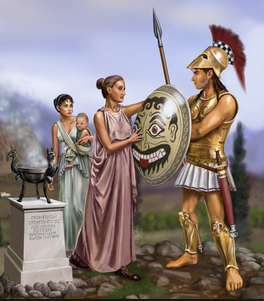 1. Πώς έμοιαζε η Σπάρτη στα αρχαϊκά χρόνια;2. Ποιος έγραψε τους νόμους στην αρχαία Σπάρτη;3. Από τι ηλικία ξεκινούσε η εκπαίδευση των αγοριών και ποια ήταν τα μαθήματά τους;4. Πώς ήταν η ζωή και η εκπαίδευση των νέων;5. Τι ήταν ο μέλας ζωμός;6. Τι ήταν η σπαρτιατική φάλαγγα;7. Ποια ήταν η μόρφωση και η ζωή των κοριτσιών;8. Τι γνωρίζεις για τα χρήματα που κυκλοφορούσαν στη Σπάρτη;9. Ποια ήταν τα βασικά γνωρίσματα των Σπαρτιατών;11. Σπάρτη: Η ζωή στην πόλη1. Πώς έμοιαζε η Σπάρτη στα αρχαϊκά χρόνια;2. Ποιος έγραψε τους νόμους στην αρχαία Σπάρτη;3. Από τι ηλικία ξεκινούσε η εκπαίδευση των αγοριών και ποια ήταν τα μαθήματά τους;4. Πώς ήταν η ζωή και η εκπαίδευση των νέων;5. Τι ήταν ο μέλας ζωμός;6. Τι ήταν η σπαρτιατική φάλαγγα;7. Ποια ήταν η μόρφωση και η ζωή των κοριτσιών;8. Τι γνωρίζεις για τα χρήματα που κυκλοφορούσαν στη Σπάρτη;9. Ποια ήταν τα βασικά γνωρίσματα των Σπαρτιατών;